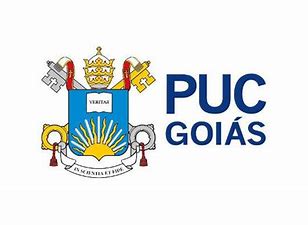 COMPLICAÇÕES DA COVID-19 EM GESTANTES COMPLICATIONS OF COVID-19 IN PREGNANT Sarah Santos de Oliveira1; Gabrielly Craveiro Ramos2 1 Discente do Curso de Fisioterapia da Pontifícia Universidade Católica de Goiás, Goiânia, Goiás, Brasil2 Doutora em Ciências e Tecnologias em Saúde, Docente do Curso de Fisioterapia da Pontifícia Universidade Católica de Goiás, Goiânia, Goiás, BrasilAvenida Universitária n° Setor Universitário – Goiânia- Goiás CEP  Autor principal: Sarah Santos de OliveiraEndereço: Avenida Castro Alves, Qd.04, Lt.28, Residencial Pedro Miranda, CEP 75.262.541,Senador Canedo, Goiás.E-mail: Sarinhah1619@gmail.comESCOLA DE CIÊNCIAS SOCIAIS E SAÚDECURSO DE FISIOTERAPIA AVALIAÇÃO ESCRITATítulo do trabalho: Complicações da Covid-19 em gestantes.Acadêmico (a): Sarah Santos de OliveiraOrientador (a): Profª. Dra. Gabrielly Craveiro Ramos.Data: ......../......../..........Assinatura do examinador: ___________________________________________________________Critérios para trabalhos de revisão: *Metodologia: descrever o método utilizado para realizar a revisão bibliográfica: sistemática adotada na seleção dos artigos, palavras chaves e base de dados utilizadas, intervalo temporal abrangido, definição de eixos estruturantes norteadores da revisão. **Discussão: a discussão do que foi encontrado na literatura é o próprio desenvolvimento do trabalho, o qual pode ser organizado por capítulo.PONTIFÍCIA UNIVERSIDADE CATÓLICA DE GOIÁSESCOLA DE CIÊNCIAS SOCIAIS E SAÚDECURSO DE FISIOTERAPIA FICHA DE AVALIAÇÃO DA APRESENTAÇÃO ORALAvaliador: __________________________________________________________________Data: ____/____/____RESUMOIntrodução: Em 2019 surgiu uma doença infecciosa conhecida como COVID-19, que provoca insuficiência respiratória e pneumonia nos indivíduos acometidos, com alto índice de mortalidade. O perfil de indivíduos comprometidos com maior gravidade sofreu modificações com o tempo e as gestantes passaram a se incluir nesse cenário por serem mais susceptíveis aos microrganismos respiratórios.  Objetivo: Verificar as principais complicações que a COVID-19 pode causar nas gestantes. Materiais e métodos: Revisão integrativa nas bases de dados BVS (Biblioteca Virtual em Saúde) e Pubmed (United States National Library of Medicine), no período de 2019 a 2021 utilizando a estratégia PICO para a elaboração da questão norteadora da pesquisa.  Resultados: Foram encontrados 1.161 artigos, que após a aplicação dos critérios de inclusão e exclusão, 9 são selecionados para a análise dos seus respectivos aspectos: título, objetivo, métodos e/ou instrumentos utilizados e os resultados de cada artigo. Conclusão: A Covid-19 desencadeou repercussões/complicações diversas, no organismo materno e/ou fetal como: pré-eclâmpsia, parto prematuro, ruptura prematura de membranas, eventos trombóticos e cesárea de emergência, assim causando efeitos deletérios comprometendo a saúde e gerando impactos negativos. Palavras-chave: Gestantes de risco, Complicações na gravidez, Covid-19.ABSTRACTIntroduction: In 2019, an infectious disease known as COVID-19 emerged, which causes respiratory failure and pneumonia in affected individuals, with a high mortality rate. The profile of more severely compromised individuals has changed over time and pregnant women are now included in this scenario because they are more susceptible to respiratory microorganisms. Objective: Check the main complications that COVID-19 can cause in pregnant. Materials and methods: Integrative review in the VHL (Virtual Health Library) and Pubmed (United States National Library of Medicine) databases, from 2019 to 2021, using the PICO strategy to elaborate the guiding question of the research. Results: 1,161 articles were found, which after applying the inclusion and exclusion criteria, 9 are selected for the analysis of their respective aspects: title, objective, methods and/or instruments used and the results of each article. Conclusion: Covid-19 triggered various repercussions/complications in the maternal and/or fetal organism, such as: preeclampsia, premature birth, premature rupture of membranes, thrombotic events and emergency cesarean, thus causing deleterious effects compromising health and generating negative impacts.Keywords: Risk pregnant women, Pregnancy Complications, Covid-19.INTRODUÇÃOEm 2019, foi relatado o surgimento de um novo coronavírus que ficou conhecido como uma síndrome respiratória aguda coronavírus 2 (SARS-CoV-2). O vírus provoca uma doença infecciosa, que teve o primeiro caso registrado inicialmente em Wuhan, na China. Diante desse contexto a Organização Mundial da Saúde (OMS) declarou pandemia, e a doença como uma emergência de saúde pública a nível mundial. ¹A COVID-19 é uma doença infecciosa que apresenta manifestações sintomáticas semelhante à da gripe. Os sintomas mais comuns são: tosse, febre, fadiga, falta de ar, dores de cabeça, mal-estar além de outros que podem variar de acordo com cada indivíduo. O quadro clínico da doença possui um índice de gravidade que se modifica rapidamente de um caso assintomático a um crítico, que gera comprometimentos principalmente respiratórios como: insuficiência respiratória e pneumonia podendo acometer outros sistemas. ²Com uma alta taxa de transmissão, a COVID-19 é disseminada principalmente por meio de gotículas respiratórias e por contato com objetos contaminados, que é a porta de entrada para o vírus ao atingir as mucosas. O período de incubação da doença é de 14 dias, logo após o contato, o indivíduo pode ou não apresentar sintomas sendo que, mesmo com a ausência sintomática o paciente transmite o vírus através do ar e por outros meios. ³Na China, 81% dos casos registrados da doença foram de caráter leve sendo que em média 80% dos óbitos ocorreram na população com idade superior a 60 anos. 4 Inicialmente, o grupo descrito foi o mais afetado pois apresentaram fatores de risco para a COVID-19 como: doenças cardiovasculares, sistema imunológico deficitário, idade, diabetes e hipertensão. ²No decorrer do período pandêmico, o perfil de indivíduos comprometidos com maior gravidade vem se modificando, e as gestantes são incluídas nesse novo cenário por serem mais susceptíveis aos microrganismos respiratórios, devido as alterações fisiológicas no sistema imunológico e cardiopulmonar. 5Com o aumento de casos durante a pandemia, as preocupações relacionadas as gestantes vêm tomando proporções maiores, devido ao agravamento da doença nesse público. As mulheres gestantes necessitam de alguns cuidados médicos que no curso pandêmico se tornou um desafio para elas, tendo que se expor a certos riscos de contaminação para realizar as consultas de pré-natal e exames laboratoriais que são necessários durante o período gestacional.¹Em decorrência das alterações fisiológicas, as gestantes são mais propensas a contrair a COVID-19, o que pode acarretar complicações gestacionais maternas e fetais. Nos EUA, conforme os Centros para Controle e Prevenção de Doenças (CDC) em um determinado período durante a pandemia foram contabilizadas 49.000 gestantes com a COVID-19, e o número de casos foi aumentando e com ele as complicações advindas da doença. ²Essas alterações fisiológicas nas gestantes acarretam complicações diversas como aponta no estudo de Cruz et al.,6 realizado através de uma comparação entre dois grupos sendo um com 1.347 gestantes positivas para SARS-CoV-2 e o outro com 1.607 gestantes negativas, nessa pesquisa foram observadas diferenças entre os dois grupos em relação as complicações apresentadas durante a gestação.O grupo de gestantes infectadas teve maior índice de acometimento em complicações como ruptura prematura de membranas, eventos trombóticos durante a gestação, parto prematuro, pré-eclâmpsia, parto cesáreo e uma taxa mais elevada de admissão nas Unidades de Terapia Intensiva. Assim, o objetivo deste trabalho foi verificar as principais complicações que a COVID-19 pode causar nas gestantes.MATERIAIS E MÉTODOS                 Foi realizado uma revisão integrativa de literatura, com a finalidade de analisar a temática a respeito das complicações da COVID-19 em gestantes. Foram reunidos artigos encontrados nas bases de dados BVS (Biblioteca Virtual em Saúde) e Pubmed (United States National Library of Medicine).                  A busca bibliográfica foi de fevereiro a abril de 2021, de forma contínua de artigos para atualização do assunto proposto, com os seguintes critérios de inclusão: artigos publicados nos idiomas português e inglês, artigos publicados no período de 2019 a 2021, artigos que apresentaram correlação com o tema pesquisado e que tinham pelo menos um DeCS/MeSH no seu título. E os de exclusão foram: artigos repetidos, artigos sem pertinência em relação ao tema de interesse, teses e dissertações.     Foram utilizados os seguintes descritores: DeCS (Descritores em Ciências da Saúde) e MeSH (Medical Subject Headings): Gestantes de risco/Risk pregnant women, Complicações na gravidez/ Pregnancy Complications, COVID-19/COVID-19.Para a elaboração da questão de pesquisa da revisão integrativa, foi utilizada a estratégia PICO, sendo “P” para patient or population / paciente ou população, “I” para intervention or area of interest / intervenção ou área de interesse, “C” para comparation / comparação e “O” para outcome / desfecho.Tabela 1. Componentes da pergunta de pesquisa, obedecendo o anagrama PICO.Perante a utilização da estratégia PICO foi possível a elaboração da seguinte questão norteadora da pesquisa: Quais são as principais complicações da COVID-19 em gestantes?RESULTADOSConsiderando os critérios de busca e respectivos filtros estabelecidos, foram identificados nas bases de dados 1.161 artigos, dos quais, após a leitura na íntegra 9 se enquadraram nos critérios de inclusão e foram selecionados para a análise.           A tabela a seguir apresenta os 9 artigos selecionados e seus respectivos aspectos analisados: título, objetivos, métodos e/ou instrumentos utilizados e os resultados de cada artigo.Tabela 2. Artigos selecionados para a análise.DISCUSSÃOAs complicações que acometeram as gestantes com Covid-19 foram pré-eclâmpsia e parto prematuro de acordo com Cruz et al.,6 que em seu estudo realizado com 1.347 gestantes através de análise de prontuários verificou que 40,6% apresentaram pré-eclâmpsia e 11,1% tiveram parto prematuro, concordando com ele Antoun et al.,4 em sua pesquisa com 23 gestantes também verificou pré-eclâmpsia em 10,5% e parto prematuro em 36,8%. Sendo assim, o parto prematuro foi uma das complicações mais frequentes relatadas, que aparece em vários outros estudos como no de Sattari et al.,7 que foi realizado com dados de 50 prontuários, onde 29% das gestantes analisadas tiveram parto prematuro. No estudo de Reis et al.,1 com 3 gestantes, todas elas tiveram como complicação o parto prematuro, já em Bachani et al.,5 das 348 gestantes com COVID-19 analisadas, 22,8% tiveram parto prematuro e por último, na pesquisa de Gupta et al.,8 do total de 3.165 gestantes pesquisadas, 28,3% delas foram submetidas a esse tipo de parto.O parto prematuro é um tipo de parto realizado antes das 37 semanas de gestação quando o feto ainda não atingiu sua maturidade. É considerado um problema de saúde púbica, e possui alguns fatores de riscos que podem desencadeá-lo como: fatores comportamentais, psicossociais e de origem fisiológica como a ruptura prematura de membranas, pré-eclâmpsia dentre outros.9 Quando a gestante é infectada pelo vírus COVID-19 ocorre uma interação do organismo da gestante com o vírus o que favorece o aumento das complicações graves, e em decorrência desse processo, a gestante pode apresentar uma resposta inflamatória exacerbada, insuficiência respiratória, sofrimento fetal ou pré-eclâmpsia. 10Alguns eventos trombóticos foram observados dentre as complicações das gestantes, como na pesquisa de Pereira et al.,11 realizada com dados clínicos de 60 mulheres grávidas, 25% dessas gestantes no estágio inicial da infecção por COVID-19 apresentaram trombocitopenia, corroborando com esses resultados o estudo de Cruz et al.,6 com 1.347 gestantes obtiveram como resultados taxas mais elevadas de eventos trombóticos (embolia pulmonar e coagulação intravascular disseminada). Durante a gestação algumas mudanças fisiológicas acontecem no corpo da mulher, como as alterações hematológicas principalmente a hipercoagulabilidade, que é um mecanismo criado pelo próprio corpo para prepará-lo para eventos hemorrágicos durante o parto.12 A gestante com a infecção pelo vírus COVID-19 tem essa hipercoagulabilidade aumentada devido ao vírus afetar diretamente a coagulação sanguínea e aumentar o dímero-D, o que torna a infecção um risco maior para possíveis complicações trombóticas. 12O organismo da gestante em contato com o vírus irá tentar combatê-lo liberando as citocinas que regulam a resposta imunológica e desencadeará lesões nos vasos sanguíneos ativando assim a cascata de coagulação. 12 Sendo assim, ao final de todo processo a gestante infectada terá o risco de eventos trombóticos aumentados. 12Por consequência dessas complicações advindas da infecção pelo vírus de acordo com Bachani et al.,5 que em sua pesquisa realizada com 348 gestantes com COVID-19 por meio da extração de dados dos prontuários, mostra que 29,8% das gestantes tiveram que ser submetidas ao parto Cesáreo de emergência, concordando com esses resultados na pesquisa de Gupta et al.,8 realizada com 3.165 gestantes 38,9% delas também realizaram Cesárea de emergência. A Cesárea de emergência geralmente é realizada quando há risco iminente de morte materna e/ou fetal, sendo a causa mais comum o sofrimento fetal, que ocorre em decorrência do comprometimento da oxigenação fetal, e surgimento de alguns sinais de hipoxemia que são fatores indicativos de falha na reserva metabólica apropriada para o trabalho de parto. 13   Essas alterações presentes no feto devem ser solucionadas de forma rápida e eficaz, tendo como indicação a realização da Cesárea se o parto vaginal não for realizado de imediato e o feto apresentar alterações cardíacas. 13Em decorrência dessas complicações causadas pelo vírus da COVID-19, as gestantes apresentaram repercussões fisiológicas significantes, onde várias tiveram que ser submetidas a cesárea de emergência para evitar futuras complicações ou solucionar as existentes. Assim, a COVID-19 causa repercussões negativas no organismo dessas gestantes levando a complicações diversas que afetam diretamente a saúde do feto e/ou da mãe. CONCLUSÃOA pesquisa apontou as complicações que as gestantes apresentaram na gravidez decorrente da contaminação pelo vírus da COVID-19, que desencadeou repercussões diversas no organismo materno e/ou fetal, causando efeitos deletérios comprometendo a saúde e gerando impactos negativos.  Diante disso é necessário realizar a prevenção de forma adequada para evitar a contaminação e possíveis agravos durante a gestação. REFERÊNCIAS1- Reis HL, Boldrini NA, Caldas JV, Paz AP, Ferrugini CL, Miranda AE. Severe coronavirus infection in pregnancy: challenging cases report. Revista do Instituto de Medicina Tropical de São Paulo. 2020; 62:1-5.2- Moore KM, Suthar MS. Comprehensive analysis of COVID-19 during pregnancy. Biochemical and Biophysical Research Communications. 2021; 538:180-186.3- Hayakawa S, Komine S, Mor GG. Covid-19 pandemic and pregnancy. Journal of Obstetrics and Gynecology Research. 2020;46(10):1958-1966.4- Antoun L, Taweel NE, Ahmed I, Patni S, Honest H. Maternal COVID-19 infection, clinical characteristics, pregnancy, and neonatal outcome: A prospective cohort study. European Journal of Obstetrics and Gynecology and Reproductive Biology. 2020; 252:559-562.5- Bachani S, Arora R, Dabral A, Marwah S, Anand P, Reddy KS, Gupta N, Singh B. Clinical Profile, Viral Load, Maternal-Fetal Outcomes of Pregnancy With COVID-19: 4-Week Retrospective, Tertiary Care Single-Centre Descriptive Study. Journal of Obstetrics and Gynaecology Canada. 2021;43(4):474-482.6- Cruz Melguizo S, de la Cruz Conty ML, Payán PC, et al. Pregnancy Outcomes and SARS-CoV-2 Infection: The Spanish Obstetric Emergency Group Study. Viruses. 2021;13(5):853.7- Sattari M, Bashirian S, Masoumi SZ, et al. Evaluating Clinical Course and Risk Factors of Infection and Demographic Characteristics of Pregnant Women with COVID-19 in Hamadan Province, West of Iran. Journal of Research in Health Sciences. 2020;20(3): e00488.8- Gupta P, Kumar S, Sharma SS. SARS-CoV-2 prevalence and maternal-perinatal outcomes among pregnant women admitted for delivery: Experience from COVID-19-dedicated maternity hospital in Jammu, Jammu and Kashmir (India). Journal of Medical Virology. 2021;93(9):5505-5514.9- Pohlmann FC, Kerber NP, Viana JD, et al. Parto prematuro: abordagens presentes na produção científica nacional e internacional. Enfermería Global. 2016;15(2):386.10- Souza VA, Neto AR, Araújo DD, et al. Incidência do parto prematuro em gestantes com COVID-19: uma revisão integrativa. Research, Society and Development. 2021;10(12): e517101220762-e517101220762.11- Pereira A, Cruz‐Melguizo S, Adrien M, et al. Clinical course of coronavirus disease-2019 in pregnancy. Acta Obstetricia et Gynecologica Scandinavica. 2020;99(7):839-847.12- Palú IS, Araújo AG, Guimarães AC. A ASSOCIAÇÃO DE EVENTOS TROMBÓTICOS EM PACIENTES GESTANTES INFECTADAS PELO SARS-COV-2 E SUAS COMPLICAÇÕES. Revista Multidisciplinar em Saúde. 2021;2(4):92-92.13- Haddad SE, Cececatti JG. Estratégias dirigidas aos profissionais para a redução das cesáreas desnecessárias no Brasil. Revista Brasileira de Ginecologia e Obstetrícia. 2011; 33:252-262.14- Mattar CN, Kalimuddin S, Sadarangani SP, et al. Pregnancy Outcomes in COVID-19: A Prospective Cohort Study in Singapore. Annals of the Academy of Medicine, Singapore. 2020;49(11):857-869.AGRADECIMENTOS        Primeiramente, agradeço a Deus por tudo que vivenciei até aqui, por ter me sustentado nessa jornada e me permitido realizar mais um sonho. Quero agradecer a mim mesma por não ter desistido, por ser uma mulher forte e determinada a lutar cada batalha em busca desse sonho.        Foram longos dias passando por momentos de alegrias, tristezas, ansiedade, medos e inseguranças, mas nessa caminhada nunca estive sozinha, tenho uma rede de apoio maravilhosa que de um jeito ou de outro me ajudou a chegar até aqui, e a essas pessoas quero deixar registrado meu agradecimento:      Agradeço minha mãe que sempre esteve ao meu lado segurando minha mão, que nunca mediu esforços para me ajudar e sempre me incentivou a continuar, sem você eu não teria conseguido.     Agradeço a minha família pelo apoio, em especial meu marido que esteve ao meu lado em todos os momentos.     Agradeço meus amigos do curso que trilharam esse caminho comigo, e que foram essenciais nessa jornada.       E por fim, minha orientadora Gabrielly Craveiro que sempre esteve disposta a me ajudar, com um sorrisão no rosto que alegrava nossos encontros e os tornavam mais alegres.AVALIAÇÃO ESCRITA (0 – 10)AVALIAÇÃO ESCRITA (0 – 10)Item Título do trabalho – Deve expressar de forma clara o conteúdo do trabalho.Introdução – Considerações sobre a importância do tema, justificativa, conceituação, a partir de informações da literatura devidamente referenciadas.Objetivos – Descrição do que se pretendeu realizar com o trabalho, devendo haver metodologia, resultados e conclusão para cada objetivo propostoMetodologia* – Descrição detalhada dos materiais, métodos e técnicas utilizados na pesquisa, bem como da casuística e aspectos éticos, quando necessárioResultados – Descrição do que se obteve como resultado da aplicação da metodologia, pode estar junto com a discussão.Discussão**– Interpretação e análise dos dados encontrados, comparando-os com a literatura científica.Conclusão – síntese do trabalho, devendo responder a cada objetivo proposto. Pode apresentar sugestões, mas nunca aspectos que não foram estudados.Referência bibliográfica – Deve ser apresentada de acordo com as normas do curso.Apresentação do trabalho escrito – formatação segundo normas apresentadas no Manual de Normas do TCCRedação do trabalho – Deve ser clara e obedecer às normas da língua portuguesaTotalMédia (Total/10)ITENS PARA AVALIAÇÃOVALOR NOTAQuanto aos Recursos1. Estética 1,52. Legibilidade1,03. Estrutura e Sequência do Trabalho1,5Quanto ao Apresentador:4. Capacidade de Exposição 1,55. Clareza e objetividade na comunicação1,06. Postura na Apresentação 1,07. Domínio do assunto 1,58. Utilização do tempo 1,0Total DescriçãoAbreviaçãoComponentes da perguntaPopulaçãoPGestantes com COVID-19IntervençãoIComplicações da COVID-19 nas gestantesComparaçãoCDiferentes complicações existentes da COVID-19 em gestantesDesfechoOVerificar quais são as principais complicações da COVID-19 nas gestantesAutor (es) /Ano/localTítuloObjetivosMétodos/InstrumentosResultadosSattari, M; et al.,2020Journal of Research in Health SciencesAvaliação do curso clínico e dos fatores de risco de infecção e características demográficas de mulheres grávidas com COVID-19 na província de Hamadan, oeste do Irã.Avaliar o curso clínico e os fatores de risco de mulheres grávidas com diagnóstico de COVID 19 na província de Hamadan, oeste do Irã.Estudo de coorte retrospectivo.Amostra: 50 prontuários eletrônicos de gestantes com diagnóstico de COVID-19Instrumentos: foi elaborado um questionário por pesquisadores, para coleta dos dados epidemiológicos, demográficos, clínicos, laboratoriais, terapêuticos e resultados de prontuários médicos.Cerca de 32% das gestantes tinham uma doença de base, 32% um histórico de gripe e 40% viajaram recentemente para áreas infectadas.  Os sintomas mais comuns foram febre, tosse e falta de ar. Cerca de 8% das mulheres necessitaram de internação em UTI e o tempo médio de internação foi de 4,04 ± 2,38 e 29% tiveram partos prematuros. Além disso, 28% das mães infectadas tiveram parto normal e 20% tiveram parto cesáreo.Pereira, A; et al.,2020EspanhaCurso clínico da doença coronavírus-2019 na gravidezRelatar a experiência clínica no tratamento de mulheres grávidas infectadas com síndrome respiratória aguda grave coronavírus 2 (SARS-CoV-2) durante os primeiros 30 dias de pandemia de doença coronavírus (COVID-19).Estudo de coorte prospectivoAmostra:  dados clínicos de 60 mulheres grávidas com COVID-19.Instrumentos: Foram extraídos dos prontuários dados demográficos, achados clínicos, resultados de exames laboratoriais, achados de imagem, tratamento recebido, e os resultados.Os sintomas mais comuns apresentados entre as gestantes foram: febre e tosse 75,5% cada, seguidos de dispneia 37,8%.  68,6% das mulheres necessitaram de internação hospitalar, das quais 35% foram submetidas a tratamento farmacológico, incluindo hidroxicloroquina, antivirais, antibióticos e tocilizumab.  Linfopenia 50%, trombocitopenia 25% e proteína C reativa elevada (PCR) 59% foram observadas nos estágios iniciais da doença. Durante o período do estudo, 78% das mulheres tiveram parto normal e todos os recém-nascidos tiveram resultados negativos para SARS-CoV-2 e nenhum deles foi infectado durante a amamentação. Nenhum SARS-CoV-2 foi detectado no tecido placentário.Reis, H.L.B; et al.,2020São PauloInfecção grave por coronavírus na gravidez relato de casos desafiadoresRelatar três casos de COVID-19 em gestantes com insuficiência respiratória grave e avaliar o manejo clínico da infecção por COVID-19 em clínicas obstétricas de Vitória, Espírito Santo, Brasil.Relato de casoAmostra: 3 gestantes com COVID-19 e insuficiência respiratória grave que estavam internadas em clínicas obstétricas de Vitória, Espírito Santo, Brasil.Nos três casos, todas as gestantes apresentaram febre, 33,3% falta de ar, 33,3% diarreia, 66,6% referiram dor abdominal e tosse. As três pacientes evoluíram para quadro clínico grave de COVID-19. A permanência na unidade de terapia intensiva (UTI) foi superior a 10 dias.  Duas delas se recuperaram e uma permaneceu na UTI com choque refratário irreversível, falência de múltiplos órgãos e óbito. A via de parto foi individualizada e baseada na indicação obstétrica e gravidade da infecção materna, e a cesárea foi indicada nos dois casos graves de COVID-19 maternos que evoluíram favoravelmente. Esses 3 recém-nascidos eram prematuros, tiveram alta e os testes de RT-PCR foram negativos para COVID-19.Antoun, L; et al.,2020European Journal of Obstetrics and Gynecology and Reproductive BiologyInfecção materna por COVID-19, características clínicas, gravidez e resultado neonatal: um estudo de coorte prospectivoEstudar o efeito de COVID-19 na gravidez e resultados neonatais.Estudo de coorte prospectivoAmostra:  23 pacientes grávidas, incluindo gestações únicas e múltiplas, com teste positivo para COVID-19 Instrumentos: Análise de prontuáriosA gravidade dos sintomas foi leve em 65,2% dos pacientes, moderada em 8,7% e grave em 34,8%. 17,4% desenvolveram complicações graves da síndrome da dificuldade respiratória do adulto que necessitaram de suporte na UTI, com uma morte materna 4,3%. 48% dos pacientes apresentavam comorbidades pré-existentes, como obesidade mórbida em 21,7% e diabetes em 17,4%. Do total de gestantes, 19 estavam no terceiro trimestre de gravidez e passaram pelo processo do parto. 36. 8% tiveram parto prematuro, 15,8% desenvolveram síndrome do desconforto respiratório do adulto antes do parto e 10,5% tiveram pré-eclâmpsia. E 84% das gestantes fizeram parto cesáreo. Hantoushzadeh, S; et al.,2020American Journal of Obstetrics and GynecologyMorte materna devido a COVID-19.Descrever os desfechos maternos e perinatais e óbito em uma série de casos de gestantes com doença COVID-19.Série de casos retrospectivosAmostra: 9 mulheres grávidas com diagnóstico de COVID-19 grave no segundo ou terceiro trimestre. Instrumentos: Análise de prontuários e relatórios, coletando os dados através de imagens digitais e eletrônicas que foram criptografados e convertidos para a forma impressa. Do total de gestantes, 77,78 % foram a óbito, 11,11% permanecem gravemente doente e dependente de ventilador, e 11,11% se recuperaram após hospitalização prolongada. Bachani, S; et al.,2020Journal of Obstetrics and Gynaecology CanadaPerfil clínico, carga viral, resultados materno-fetais da gravidez com COVID-19: Retrospectivo de 4 semanas, estudo descritivo em um centro de cuidados terciáriosRelatar um estudo descritivo retrospectivo da evolução clínica e resultados materno-fetais de mulheres grávidas com COVID-19.Estudo retrospectivo unicêntrico Amostra:   Entre 05/05/20 e 05/06/20 foi feita análise de prontuários de gestantes, sendo que do total, 348 testaram positivo para COVID -19Instrumentos: foram extraídos dos prontuários dados demográficos, detalhes obstétricos, co-morbidades, gravidade do caso, análises, manejo e dados neonatais (peso ao nascer, índice de Apgar e complicações perinatais).As gestantes que testaram positiva representam 16,3% da amostra total. A maioria das mulheres 78,9% apresentaram uma infecção leve com um ou dois picos de febre baixa, tosse e / ou diarreia que se resolveram em 2-3 dias, e 5,2% das mulheres apresentaram sintomas moderados (febre e falta de ar). Entre as gestantes com início do trabalho de parto espontâneo, 22,8% tiveram parto prematuro. O parto foi espontâneo em 73,6% das gestantes e induzido com prostaglandinas por indicação obstétrica em 26,3%, já o parto cesáreo eletivo foi realizado em 15,8% e 29,8% das gestantes foram submetidas ao parto cesáreo de emergência por diversas indicações materno-fetais, sendo a mais comum o sofrimento fetal. As comorbidades comuns foram anemia, distúrbios hipertensivos da gravidez e trombocitopenia. 8,9% dos neonatos foram confirmados como positivos para SARS-CoV-2, e permaneceram hemodinamicamente estáveis ​​durante a internação e receberam alta. A mãe de um recém-nascido morreu de COVID-19.Cruz, M.S; et al.,2021EspanhaResultados da gravidez e infecção por SARS-CoV-2: o estudo do grupo espanhol de emergência obstétrica.Compreender melhor a relação entre infecção materna e resultados perinatais, especialmente nascimentos prematuros, e os fatores médicos e intervencionistas subjacentes.Estudo prospectivo multicêntrico Amostra:   1.347 gestantes positivas para SARS-CoV-2 e 1.607 gestantes negativas para SARS-CoV-2Instrumentos: foram extraídas dos prontuários informações das pacientes, características demográficas, comorbidades, história obstétrica pregressa e atual, e os dados neonatais (índice de Apgar de cinco minutos, pH da artéria umbilical, peso ao nascer, admissão na unidade de terapia intensiva neonatal (UTIN) e mortalidade neonatal).Das 1.347 gestações positivas, 51,1% eram assintomáticas no parto, enquanto 48,9% apresentaram sintomas. Entre os pacientes sintomáticos, 70,9% apresentaram sintomas leves a moderados, 25,2% pneumonia e 3,9% pneumonia complicada / choque (com admissão na UTI e / ou ventilação mecânica e / ou choque séptico.  A taxa de cesariana foi maior em pacientes infectados 27,7% vs. 20,4% não infectados. As gestantes positivas apresentaram uma taxa de 15,5% de ruptura prematura de membranas e as não infectadas 11,1%.  Os partos prematuros (<37 semanas de idade gestacional) foram mais observados na coorte infectada com SARS-CoV-2 11,1% vs. 5,8. As mulheres infectadas foram admitidas com maior frequência na UTI antes e / ou após o parto 2,7% vs. 0,1% não infectadas. Essas Mulheres infectadas com SARS-CoV-2 que desenvolveram pré-eclâmpsia preencheram os critérios para pré-eclâmpsia grave significativamente mais do que aquelas que não foram infectadas 40,6% vs. 15,6%. Foram observadas taxas mais elevadas de eventos trombóticos venosos (embolia pulmonar e coagulação intravascular disseminada) em gestantes infectadas, e em relação aos eventos hemorrágicos não foram observadas diferenças entre a coorte infectada e o grupo não infectado. Houve duas mortes registradas na coorte infectada com SARS-CoV-2 versus nenhuma no grupo não infectado. Taxas mais altas de natimortos, bem como de internações em UTIN, foram observadas na coorte infectada com SARS-CoV-2; também foi observado menor peso ao nascer dos recém-nascidos de mães infectadas. Gupta, P; et al.,2021IndiaPrevalência de SARS-CoV-2 e resultados materno-perinatais entre mulheres grávidas admitidas para o parto: Experiência da maternidade dedicada ao COVID-19 em Jammu, Jammu e Caxemira (Índia).Investigar a taxa de positividade para SARS-CoV-2, resultados materno-perinatais entre mulheres grávidas admitidas para parto no COVID-19, maternidade Shri Maharaja Gulab Singh (SMGS) localizada na região de Jammu no UT de Jammu e Caxemira (Índia).Estudo de coorte retrospectivo Amostra: 3.165 mulheres grávidas admitidas para parto na maternidade Shri Maharaja Gulab Singh (SMGS) Instrumentos:  Foram analisados prontuários e coletadas características maternas como idade, idade gestacional no parto, gravidade, paridade entre outras informações.Do total de 3165 mulheres grávidas admitidas para parto, 108 testaram positivo para infecção por SARS-CoV-2, resultando em 3,4%.  Das 108 mulheres grávidas com SARS-CoV-2 positivas, 86,1% eram assintomáticas e 13,9% eram sintomáticas. Entre as gestantes sintomáticas, os sintomas de apresentação mais comuns foram febre 66,6%, tosse 60%, dispneia 46,6% e anosmia 33,3%.  28,3% tiveram parto prematuro, 71,29% parto a termo. O parto vaginal foi realizado em 41,6% das gestantes e o parto cesáreo em 58,3%. Oparto cesáreo eletivo foi realizado em 19,4% e 38,9% foram submetidos a parto cesáreo de emergência para várias indicações materno-fetais, a mais comum sendo sofrimento fetal em 22,2% das mulheres grávidas, 1,85% delas internaram em UTI e 0,9% das mulheres grávidas positivas teve morte materna não relacionada à infecção por SARS-CoV-2. Nenhum recém-nascido de gestantes positivas apresentou teste positivo para infecção por SARS-CoV-2.Mattar, C; et al.,2020CingapuraResultados da gravidez com COVID-19 um estudo de coorte prospectivo em CingapuraDescrever e avaliar os resultados em mulheres grávidas com COVID-19 em Cingapura.Estudo prospectivo observacionalAmostra:  16 pacientes grávidas internadas com COVID-19 em 4 hospitais terciários em Cingapura.Instrumentos: Análise de prontuários onde foram extraídos dados demográficos, clínicos, laboratoriais e dados epidemiológicos.Do total de gestantes, 37,5% foram infectadas no primeiro trimestre, 43,8% no segundo e 18,7% no terceiro trimestre. 12,5% desenvolveram pneumonia grave e 18,8% apresentaram comorbidades.  18,8% dessas gestantes foram assintomáticas, e 81,2% apresentaram sintomas incluindo tosse, dor de garganta, rinorreia, anosmia e ageusia. A Anemia foi observada em 23% das pacientes.  6,25% necessitou de transferência para terapia intensiva e não houve mortalidade materna.  Cinco gestações produziram nascidos vivos a termo, enquanto 2 abortos espontâneos ocorreram na 11ª e 23ª semanas. RT-PCR de leite materno e amostras maternas e neonatais colhidas no nascimento foram negativas; a placenta e a histologia do cordão mostraram inflamação inespecífica.